Schüler*innen helfen Schüler*innenLerchenfeldstraße  229020 Klagenfurt Tel.:0463/54685Sehr geehrte Eltern! Sehr geehrte Erziehungsberechtigte!An unserer Schule bieten wir Nachhilfeunterricht von OberstufenschüIer*innen für Unterstufenschüler*innen an.Mit Unterstützung der jeweiligen Klassenlehrer*innen bekommen die Schüler*innen der Unterstufe Unterstützung in den Fächern Deutsch, Mathematik, Englisch, Italienisch, Französisch und Latein. Finanziell unterstützt der Elternverein pro Schuljahr maximal 10 Nachhilfestunden pro Schüler*in. Daher betragen die Kosten für die Eltern, deren Kinder diese Unterstützung in Anspruch nehmen 5 €uro/Stunde.Sollten zwei Schüler*innen gleichzeitig betreut werden, halbieren sich die Kosten. Es wird gebeten, den Lehrschüler*innen die Stunden bar zu bezahlen.Die jeweiligen Termine werden mit den Oberstufenschüler*innen individuell vereinbart.Kontakt: Prof. Mag. Hannes Posch, BScSprechstunde: Mittwoch 10:25-11:15, E-Mail: po@bglerchenfeld.atProf. Mag. Ulla Zedrosser-Gruber, prov. Leiterin	  Ulrike Reinöhl, Vorsitzende des Elternvereins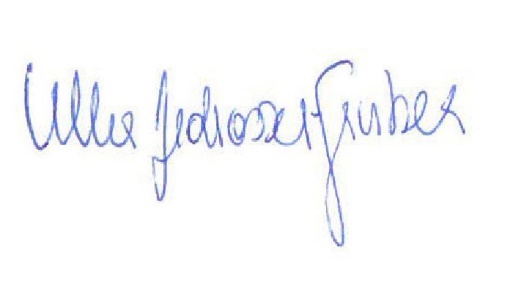 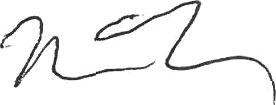 ________________________________________________________________Ich bin damit einverstanden, dass mein Sohn/meine Tochter………………………………………., Klasse ……………, dieses Angebot im Fach/in den Fächern …………………………………………………….. in Anspruch nimmt.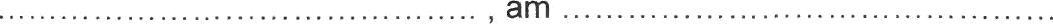 Unterschrift der/des Erziehungsberechtigten: